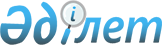 Мәслихаттың 2021 жылғы 29 желтоқсандағы № 96 "Жітіқара ауданының 2022-2024 жылдарға арналған аудандық бюджеті туралы" шешіміне өзгерістер мен толықтырулар енгізу туралыҚостанай облысы Жітіқара ауданы мәслихатының 2022 жылғы 4 мамырдағы № 159 шешімі
      Жітіқара аудандық мәслихаты ШЕШТІ:
      1. Мәслихаттың "Жітіқара ауданының 2022-2024 жылдарға арналған аудандық бюджеті туралы" 2021 жылғы 29 желтоқсандағы № 96 (Нормативтік құқықтық актілерді мемлекеттік тіркеу тізілімінде № 26237 болып тіркелген) шешіміне мынадай өзгерістер мен толықтырулар енгізілсін:
      1-тармақ жаңа редакцияда жазылсын:
      "1. Жітіқара ауданының 2022-2024 жылдарға арналған аудандық бюджеті тиісінше 1, 2 және 3-қосымшаларға сәйкес, оның ішінде 2022 жылға мынадай көлемдерде бекітілсін:
      1) кірістер – 6 187 889,2 мың теңге, оның ішінде:
      салықтық түсімдер бойынша – 3 742 595,0 мың теңге;
      салықтық емес түсімдер бойынша – 28 852,0 мың теңге;
      негізгі капиталды сатудан түсетін түсімдер бойынша – 4 500,0 мың теңге;
      трансферттер түсiмi бойынша – 2 411 942,2 мың теңге;
      2) шығындар – 6 456 872,4 мың теңге;
      3) таза бюджеттік кредиттеу – 46 607,5 мың теңге, оның ішінде:
      бюджеттік кредиттер – 168 512,5 мың теңге;
      бюджеттік кредиттерді өтеу – 121 905,0 мың теңге;
      4) қаржы активтерімен операциялар бойынша сальдо – 19 825,0 мың теңге;
      5) бюджет тапшылығы (профициті) – -335 415,7 мың теңге;
      6) бюджет тапшылығын қаржыландыру (профицитін пайдалану) – 335 415,7 мың теңге.";
      9-тармақ мынадай мазмұндағы 15), 16), 17), 18), 19), 20), 21), 22), 23), 24), 25), 26), 27), 28), 29), 30) тармақшалармен толықтырылсын:
      "15) туберкулезбен ауыратындарға ай сайынғы әлеуметтік көмек көрсету;
      16) үйде оқитын мүгедек балаларға төлемдерді ұлғайту;
      17) Қостанай облысы, Жітіқара ауданы, Пригородный ауылында ауылдық мәдениет үйін (сыртқы инженерлік желілерсіз) салу;
      18) "Житикаракоммунэнерго" мемлекеттік коммунальдық кәсіпорыны орталық қалалық қазандығының ПТВМ-30 № 4 су жылыту қазандығын күрделі жөндеу;
      19) Жітіқара ауданы Пригородный ауылының көшесін жарықтандыруды монтаждау;
      20) Жітіқара ауданы Пригородный ауылындағы Автомобилистов көшесін орташа жөндеу;
      21) Жітіқара ауданы Пригородный ауылындағы Алтынсарина көшесін орташа жөндеу;
      22) Жітіқара ауданы Пригородный ауылындағы Дачная көшесін орташа жөндеу;
      23) Жітіқара ауданы, Пригородный ауылындағы Дорожная көшесін орташа жөндеу;
      24) Жітіқара ауданы, Пригородный ауылындағы Баймагамбетова көшесін орташа жөндеу;
      25) Жітіқара ауданы, Пригородный ауылындағы Вокзальная көшесін орташа жөндеу;
      26) Жітіқара ауданы, Пригородный ауылындағы Достоевский көшесін орташа жөндеу;
      27) Жітіқара ауданы, Пригородный ауылындағы Станционная көшесін орташа жөндеу;
      28) Жітіқара ауданы, Пригородный ауылындағы Степная көшесін орташа жөндеу;
      29) Қостанай облысы Жітіқара ауданы Приречный ауылындағы Набережная көшесін орташа жөндеу;
      30) Қостанай облысы Жітіқара ауданы Приречный ауылындағы Степная көшесін орташа жөндеу.";
      көрсетілген шешімнің 1, 2, 3-қосымшалары осы шешімнің 1, 2, 3-қосымшаларына сәйкес жаңа редакцияда жазылсын.
      2. Осы шешім 2022 жылғы 1 қаңтардан бастап қолданысқа енгізіледі. Жітіқара ауданының 2022 жылға арналған аудандық бюджеті Жітіқара ауданының 2023 жылға арналған аудандық бюджеті Жітіқара ауданының 2024 жылға арналған аудандық бюджеті
					© 2012. Қазақстан Республикасы Әділет министрлігінің «Қазақстан Республикасының Заңнама және құқықтық ақпарат институты» ШЖҚ РМК
				
      Жітіқара аудандық мәслихатының хатшысы 

А. Кабиев
Мәслихаттың2022 жылғы 4 мамырдағы№ 159 шешіміне1-қосымшаМәслихаттың2021 жылғы 29 желтоқсандағы № 96 шешіміне 1-қосымша
Санаты
Санаты
Санаты
Санаты
Санаты
Сомасы, мың теңге
Сыныбы
Сыныбы
Сыныбы
Сыныбы
Сомасы, мың теңге
Кіші сыныбы
Кіші сыныбы
Кіші сыныбы
Сомасы, мың теңге
Атауы
Атауы
Сомасы, мың теңге
І. Кірістер 
І. Кірістер 
6187889,2
1
Салықтық түсімдер
Салықтық түсімдер
3742595,0
01
Табыс салығы 
Табыс салығы 
2263342,0
1
Корпоративтік табыс салығы
Корпоративтік табыс салығы
877942,0
2
Жеке табыс салығы
Жеке табыс салығы
1385400,0
03
Әлеуметтiк салық
Әлеуметтiк салық
1007769,0
1
Әлеуметтік салық
Әлеуметтік салық
1007769,0
04
Меншiкке салынатын салықтар
Меншiкке салынатын салықтар
291096,0
1
Мүлiкке салынатын салықтар
Мүлiкке салынатын салықтар
291096,0
05
Тауарларға, жұмыстарға және қызметтерге салынатын iшкi салықтар
Тауарларға, жұмыстарға және қызметтерге салынатын iшкi салықтар
173329,0
2
Акциздер
Акциздер
4298,0
3
Табиғи және басқа да ресурстарды пайдаланғаны үшiн түсетiн түсiмдер
Табиғи және басқа да ресурстарды пайдаланғаны үшiн түсетiн түсiмдер
140208,0
4
Кәсiпкерлiк және кәсiби қызметтi жүргiзгенi үшiн алынатын алымдар
Кәсiпкерлiк және кәсiби қызметтi жүргiзгенi үшiн алынатын алымдар
28823,0
08
Заңдық маңызы бар әрекеттерді жасағаны және (немесе) оған уәкілеттігі бар мемлекеттік органдар немесе лауазымды адамдар құжаттар бергені үшін алынатын міндетті төлемдер
Заңдық маңызы бар әрекеттерді жасағаны және (немесе) оған уәкілеттігі бар мемлекеттік органдар немесе лауазымды адамдар құжаттар бергені үшін алынатын міндетті төлемдер
7059,0
1
Мемлекеттік баж
Мемлекеттік баж
7059,0
2
Салықтық емес түсiмдер
Салықтық емес түсiмдер
28852,0
01
Мемлекеттік меншіктен түсетін кірістер
Мемлекеттік меншіктен түсетін кірістер
28852,0
5
Мемлекет меншігіндегі мүлікті жалға беруден түсетін кірістер
Мемлекет меншігіндегі мүлікті жалға беруден түсетін кірістер
3300,0
7
Мемлекеттік бюджеттен берілген кредиттер бойынша сыйақылар
Мемлекеттік бюджеттен берілген кредиттер бойынша сыйақылар
25552,0
3
Негізгі капиталды сатудан түсетін түсімдер
Негізгі капиталды сатудан түсетін түсімдер
4500,0
01
Мемлекеттік мекемелерге бекітілген мемлекеттік мүлікті сату
Мемлекеттік мекемелерге бекітілген мемлекеттік мүлікті сату
4500,0
1
Мемлекеттік мекемелерге бекітілген мемлекеттік мүлікті сату
Мемлекеттік мекемелерге бекітілген мемлекеттік мүлікті сату
4500,0
4
Трансферттердің түсімдері
Трансферттердің түсімдері
2411942,2
01
Төмен тұрған мемлекеттiк басқару органдарынан трансферттер
Төмен тұрған мемлекеттiк басқару органдарынан трансферттер
6,5
3
Аудандық маңызы бар қалалардың, ауылдардың, кенттердің, ауылдық округтардың бюджеттерінен трансферттер
Аудандық маңызы бар қалалардың, ауылдардың, кенттердің, ауылдық округтардың бюджеттерінен трансферттер
6,5
02
Мемлекеттiк басқарудың жоғары тұрған органдарынан түсетiн трансферттер
Мемлекеттiк басқарудың жоғары тұрған органдарынан түсетiн трансферттер
2411935,7
2
Облыстық бюджеттен түсетiн трансферттер
Облыстық бюджеттен түсетiн трансферттер
2411935,7
Функционалдық топ
Функционалдық топ
Функционалдық топ
Функционалдық топ
Функционалдық топ
Сомасы, мың теңге
Кіші функция
Кіші функция
Кіші функция
Кіші функция
Сомасы, мың теңге
Бюджеттік бағдарламалардың әкімшісі
Бюджеттік бағдарламалардың әкімшісі
Бюджеттік бағдарламалардың әкімшісі
Сомасы, мың теңге
Бағдарлама
Бағдарлама
Сомасы, мың теңге
Атауы
Сомасы, мың теңге
ІІ. Шығындар
6456872,4
01
Жалпы сипаттағы мемлекеттiк көрсетілетін қызметтер 
1274513,5
1
Мемлекеттiк басқарудың жалпы функцияларын орындайтын өкiлдi, атқарушы және басқа органдар
261635,8
112
Аудан (облыстық маңызы бар қала) мәслихатының аппараты
43142,4
001
Аудан (облыстық маңызы бар қала) мәслихатының қызметін қамтамасыз ету жөніндегі қызметтер
43142,4
122
Аудан (облыстық маңызы бар қала) әкімінің аппараты
218493,4
001
Аудан (облыстық маңызы бар қала) әкімінің қызметін қамтамасыз ету жөніндегі қызметтер
218020,0
113
Төменгі тұрған бюджеттерге берілетін нысаналы ағымдағы трансферттер
473,4
2
Қаржылық қызмет
195157,0
452
Ауданның (облыстық маңызы бар қаланың) қаржы бөлімі
195157,0
001
Ауданның (облыстық маңызы бар қаланың) бюджетін орындау және коммуналдық меншігін басқару саласындағы мемлекеттік саясатты іске асыру жөніндегі қызметтер
48238,0
003
Салық салу мақсатында мүлікті бағалауды жүргізу
2730,8
010
Жекешелендіру, коммуналдық меншікті басқару, жекешелендіруден кейінгі қызмет және осыған байланысты дауларды реттеу
1500,0
113
Төменгі тұрған бюджеттерге берілетін нысаналы ағымдағы трансферттер
142688,2
5
Жоспарлау және статистикалық қызмет
46635,8
453
Ауданның (облыстық маңызы бар қаланың) экономика және бюджеттік жоспарлау бөлімі
46635,8
001
Экономикалық саясатты, мемлекеттік жоспарлау жүйесін қалыптастыру және дамыту саласындағы мемлекеттік саясатты іске асыру жөніндегі қызметтер
46635,8
9
Жалпы сипаттағы өзге де мемлекеттiк қызметтер
771084,9
472
Ауданның (облыстық маңызы бар қаланың) құрылыс, сәулет және қала құрылысы бөлімі
2000,0
040
Мемлекеттік органдардың объектілерін дамыту
2000,0
492
Ауданның (облыстық маңызы бар қаланың) тұрғын үй-коммуналдық шаруашылығы, жолаушылар көлігі, автомобиль жолдары және тұрғын үй инспекциясы бөлімі
769084,9
001
Жергілікті деңгейде тұрғын үй-коммуналдық шаруашылық, жолаушылар көлігі, автомобиль жолдары және тұрғын үй инспекциясы саласындағы мемлекеттік саясатты іске асыру жөніндегі қызметтер
51703,6
067
Ведомстволық бағыныстағы мемлекеттік мекемелер мен ұйымдардың күрделі шығыстары
170152,0
113
Төменгі тұрған бюджеттерге берілетін нысаналы ағымдағы трансферттер
547229,3
02
Қорғаныс
16868,5
1
Әскери мұқтаждар
15464,5
122
Аудан (облыстық маңызы бар қала) әкімінің аппараты
15464,5
005
Жалпыға бірдей әскери міндетті атқару шеңберіндегі іс-шаралар
15464,5
2
Төтенше жағдайлар жөнiндегi жұмыстарды ұйымдастыру
1404,0
122
Аудан (облыстық маңызы бар қала) әкімінің аппараты
1404,0
006
Аудан (облыстық маңызы бар қала) ауқымындағы төтенше жағдайлардың алдын алу және оларды жою
1187,0
007
Аудандық (қалалық) ауқымдағы дала өрттерінің, сондай-ақ мемлекеттік өртке қарсы қызмет органдары құрылмаған елдi мекендерде өрттердің алдын алу және оларды сөндіру жөніндегі іс-шаралар
217,0
03
Қоғамдық тәртіп, қауіпсіздік, құқықтық, сот, қылмыстық-атқару қызметі
33626,0
9
Қоғамдық тәртіп және қауіпсіздік саласындағы басқа да қызметтер
33626,0
492
Ауданның (облыстық маңызы бар қаланың) тұрғын үй-коммуналдық шаруашылығы, жолаушылар көлігі, автомобиль жолдары және тұрғын үй инспекциясы бөлімі
33626,0
021
Елдi мекендерде жол қозғалысы қауiпсiздiгін қамтамасыз ету
33626,0
06
Әлеуметтiк көмек және әлеуметтiк қамсыздандыру
928789,6
1
Әлеуметтiк қамсыздандыру
239460,0
451
Ауданның (облыстық маңызы бар қаланың) жұмыспен қамту және әлеуметтік бағдарламалар бөлімі
239460,0
005
Мемлекеттік атаулы әлеуметтік көмек
239460,0
2
Әлеуметтiк көмек
551970,1
451
Ауданның (облыстық маңызы бар қаланың) жұмыспен қамту және әлеуметтік бағдарламалар бөлімі
551970,1
002
Жұмыспен қамту бағдарламасы
125011,0
006
Тұрғын үйге көмек көрсету
39600,0
007
Жергілікті өкілетті органдардың шешімі бойынша мұқтаж азаматтардың жекелеген топтарына әлеуметтік көмек
79392,8
010
Үйден тәрбиеленіп оқытылатын мүгедек балаларды материалдық қамтамасыз ету
4861,3
014
Мұқтаж азаматтарға үйде әлеуметтiк көмек көрсету
143217,0
015
Зейнеткерлер мен мүгедектерге әлеуметтiк қызмет көрсету аумақтық орталығы
57259,0
017
Оңалтудың жеке бағдарламасына сәйкес мұқтаж мүгедектерді протездік-ортопедиялық көмек, сурдотехникалық құралдар, тифлотехникалық құралдар, санаторий-курорттық емделу, міндетті гигиеналық құралдармен қамтамасыз ету, арнаулы жүріп-тұру құралдары, қозғалуға қиындығы бар бірінші топтағы мүгедектерге жеке көмекшінің және есту бойынша мүгедектерге қолмен көрсететін тіл маманының қызметтері мен қамтамасыз ету
58211,0
023
Жұмыспен қамту орталықтарының қызметін қамтамасыз ету
44418,0
9
Әлеуметтiк көмек және әлеуметтiк қамтамасыз ету салаларындағы өзге де қызметтер
137359,5
451
Ауданның (облыстық маңызы бар қаланың) жұмыспен қамту және әлеуметтік бағдарламалар бөлімі
137359,5
001
Жергілікті деңгейде халық үшін әлеуметтік бағдарламаларды жұмыспен қамтуды қамтамасыз етуді іске асыру саласындағы мемлекеттік саясатты іске асыру жөніндегі қызметтер
72897,0
011
Жәрдемақыларды және басқа да әлеуметтік төлемдерді есептеу, төлеу мен жеткізу бойынша қызметтерге ақы төлеу
2192,0
050
Қазақстан Республикасында мүгедектердің құқықтарын қамтамасыз етуге және өмір сүру сапасын жақсарту
19694,0
054
Үкіметтік емес ұйымдарда мемлекеттік әлеуметтік тапсырысты орналастыру
40214,0
113
Төменгі тұрған бюджеттерге берілетін нысаналы ағымдағы трансферттер
2362,5
07
Тұрғын үй-коммуналдық шаруашылық
213306,3
1
Тұрғын үй шаруашылығы
201703,4
472
Ауданның (облыстық маңызы бар қаланың) құрылыс, сәулет және қала құрылысы бөлімі
6491,0
004
Инженерлік-коммуникациялық инфрақұрылымды жобалау, дамыту және (немесе) жайластыру
6491,0
492
Ауданның (облыстық маңызы бар қаланың) тұрғын үй-коммуналдық шаруашылығы, жолаушылар көлігі, автомобиль жолдары және тұрғын үй инспекциясы бөлімі
195212,4
003
Мемлекеттік тұрғын үй қорын сақтауды үйымдастыру
170926,4
031
Кондоминиум объектілеріне техникалық паспорттар дайындау
633,0
033
Инженерлік-коммуникациялық инфрақұрылымды жобалау, дамыту және (немесе) жайластыру
23653,0
2
Коммуналдық шаруашылық
11602,9
472
Ауданның (облыстық маңызы бар қаланың) құрылыс, сәулет және қала құрылысы бөлімі
4926,0
058
Елді мекендердегі сумен жабдықтау және су бұру жүйелерін дамыту
4926,0
492
Ауданның (облыстық маңызы бар қаланың) тұрғын үй-коммуналдық шаруашылығы, жолаушылар көлігі, автомобиль жолдары және тұрғын үй инспекциясы бөлімі
6676,9
012
Сумен жабдықтау және су бұру жүйесінің жұмыс істеуі
2266,0
026
Ауданның (облыстық маңызы бар қаланың) коммуналдық меншігіндегі жылу желілерін пайдалануды ұйымдастыру
4410,9
08
Мәдениет, спорт, туризм және ақпараттық кеңістiк
410158,5
1
Мәдениет саласындағы қызмет
124327,8
455
Ауданның (облыстық маңызы бар қаланың) мәдениет және тілдерді дамыту бөлімі
99471,8
003
Мәдени-демалыс жұмысын қолдау
99471,8
472
Ауданның (облыстық маңызы бар қаланың) құрылыс, сәулет және қала құрылысы бөлімі
24856,0
011
Мәдениет объектілерін дамыту
24856,0
2
Спорт
113450,0
465
Ауданның (облыстық маңызы бар қаланың) дене шынықтыру және спорт бөлімі
113450,0
001
Жергілікті деңгейде дене шынықтыру және спорт саласындағы мемлекеттік саясатты іске асыру жөніндегі қызметтер
55131,0
005
Ұлттық және бұқаралық спорт түрлерін дамыту
40301,0
006
Аудандық (облыстық маңызы бар қалалық) деңгейде спорттық жарыстар өткiзу
4368,0
007
Әртүрлi спорт түрлерi бойынша аудан (облыстық маңызы бар қала) құрама командаларының мүшелерiн дайындау және олардың облыстық спорт жарыстарына қатысуы
13650,0
3
Ақпараттық кеңiстiк
84685,0
455
Ауданның (облыстық маңызы бар қаланың) мәдениет және тілдерді дамыту бөлімі
66084,0
006
Аудандық (қалалық) кiтапханалардың жұмыс iстеуi
49890,0
007
Мемлекеттiк тiлдi және Қазақстан халқының басқа да тiлдерін дамыту
16194,0
456
Ауданның (облыстық маңызы бар қаланың) ішкі саясат бөлімі
18601,0
002
Мемлекеттік ақпараттық саясат жүргізу жөніндегі қызметтер
18601,0
9
Мәдениет, спорт, туризм және ақпараттық кеңiстiктi ұйымдастыру жөнiндегi өзге де қызметтер
87695,7
455
Ауданның (облыстық маңызы бар қаланың) мәдениет және тілдерді дамыту бөлімі
37938,0
001
Жергілікті деңгейде тілдерді және мәдениетті дамыту саласындағы мемлекеттік саясатты іске асыру жөніндегі қызметтер
23320,0
032
Ведомстволық бағыныстағы мемлекеттік мекемелер мен ұйымдардың күрделі шығыстары
14618,0
456
Ауданның (облыстық маңызы бар қаланың) ішкі саясат бөлімі
49757,7
001
Жергілікті деңгейде ақпарат, мемлекеттілікті нығайту және азаматтардың әлеуметтік сенімділігін қалыптастыру саласында мемлекеттік саясатты іске асыру жөніндегі қызметтер
34074,0
003
Жастар саясаты саласында іс-шараларды іске асыру
15683,7
09
Отын-энергетика кешенi және жер қойнауын пайдалану
28718,0
1
Отын және энергетика
20074,0
492
Ауданның (облыстық маңызы бар қаланың) тұрғын үй-коммуналдық шаруашылығы, жолаушылар көлігі, автомобиль жолдары және тұрғын үй инспекциясы бөлімі
20074,0
019
Жылу-энергетикалық жүйені дамыту
20074,0
9
Отын-энергетика кешені және жер қойнауын пайдалану саласындағы өзге де қызметтер
8644,0
472
Ауданның (облыстық маңызы бар қаланың) құрылыс, сәулет және қала құрылысы бөлімі
8644,0
036
Газ тасымалдау жүйесін дамыту
8644,0
10
Ауыл, су, орман, балық шаруашылығы, ерекше қорғалатын табиғи аумақтар, қоршаған ортаны және жануарлар дүниесін қорғау, жер қатынастары
66940,0
1
Ауыл шаруашылығы
32596,0
462
Ауданның (облыстық маңызы бар қаланың) ауыл шаруашылығы бөлімі
32596,0
001
Жергілікті деңгейде ауыл шаруашылығы саласындағы мемлекеттік саясатты іске асыру жөніндегі қызметтер
32596,0
6
Жер қатынастары
31945,0
463
Ауданның (облыстық маңызы бар қаланың) жер қатынастары бөлімі
31945,0
001
Аудан (облыстық маңызы бар қала) аумағында жер қатынастарын реттеу саласындағы мемлекеттік саясатты іске асыру жөніндегі қызметтер
31945,0
9
Ауыл, су, орман, балық шаруашылығы, қоршаған ортаны қорғау және жер қатынастары саласындағы басқа да қызметтер
2399,0
453
Ауданның (облыстық маңызы бар қаланың) экономика және бюджеттік жоспарлау бөлімі
2399,0
099
Мамандарға әлеуметтік қолдау көрсету жөніндегі шараларды іске асыру
2399,0
11
Өнеркәсіп, сәулет, қала құрылысы және құрылыс қызметі
48514,7
2
Сәулет, қала құрылысы және құрылыс қызметі
48514,7
472
Ауданның (облыстық маңызы бар қаланың) құрылыс, сәулет және қала құрылысы бөлімі
48514,7
001
Жергілікті деңгейде құрылыс, сәулет және қала құрылысы саласындағы мемлекеттік саясатты іске асыру жөніндегі қызметтер
48514,7
12
Көлiк және коммуникация
218570,0
1
Автомобиль көлiгi
208570,0
492
Ауданның (облыстық маңызы бар қаланың) тұрғын үй-коммуналдық шаруашылығы, жолаушылар көлігі, автомобиль жолдары және тұрғын үй инспекциясы бөлімі
208570,0
023
Автомобиль жолдарының жұмыс істеуін қамтамасыз ету
36570,0
025
Көлiк инфрақұрылымының басым жобаларын іске асыру
172000,0
9
Көлік және коммуникациялар саласындағы өзге де қызметтер
10000,0
492
Ауданның (облыстық маңызы бар қаланың) тұрғын үй-коммуналдық шаруашылығы, жолаушылар көлігі, автомобиль жолдары және тұрғын үй инспекциясы бөлімі
10000,0
037
Әлеуметтік маңызы бар қалалық (ауылдық), қала маңындағы және ауданішілік қатынастар бойынша жолаушылар тасымалдарын субсидиялау
10000,0
13
Басқалар
31199,7
3
Кәсiпкерлiк қызметтi қолдау және бәсекелестікті қорғау
18842,0
469
Ауданның (облыстық маңызы бар қаланың) кәсіпкерлік бөлімі
18842,0
001
Жергілікті деңгейде кәсіпкерлікті дамыту саласындағы мемлекеттік саясатты іске асыру жөніндегі қызметтер
18842,0
9
Басқалар
12357,7
452
Ауданның (облыстық маңызы бар қаланың) қаржы бөлімі
10092,6
012
Ауданның (облыстық маңызы бар қаланың) жергілікті атқарушы органының резерві
10092,6
453
Ауданның (облыстық маңызы бар қаланың) экономика және бюджеттік жоспарлау бөлімі
2265,1
003
Жергілікті бюджеттік инвестициялық жобалардың техникалық-экономикалық негіздемелерін және мемлекеттік-жекешелік әріптестік жобалардың, оның ішінде концессиялық жобалардың конкурстық құжаттамаларын әзірлеу немесе түзету, сондай-ақ қажетті сараптамаларын жүргізу, мемлекеттік-жекешелік әріптестік жобаларды, оның ішінде концессиялық жобаларды консультациялық сүйемелдеу
2265,1
14
Борышқа қызмет көрсету
99273,0
1
Борышқа кызмет көрсету
99273,0
452
Ауданның (облыстық маңызы бар қаланың) қаржы бөлімі
99273,0
013
Жергілікті атқарушы органдардың облыстық бюджеттен қарыздар бойынша сыйақылар мен өзге де төлемдерді төлеу бойынша борышына қызмет көрсету
99273,0
15
Трансферттер
3086394,6
1
Трансферттер
3086394,6
452
Ауданның (облыстық маңызы бар қаланың) қаржы бөлімі
3086394,6
006
Пайдаланылмаған (толық пайдаланылмаған) нысаналы трансферттерді қайтару
87,5
024
Заңнаманы өзгертуге байланысты жоғары тұрған бюджеттің шығындарын өтеуге төменгі тұрған бюджеттен ағымдағы нысаналы трансферттер
2795398,0
038
Субвенциялар
250457,0
039
Заңнаманың өзгеруіне байланысты жоғары тұрған бюджеттен төмен тұрған бюджеттерге өтемақыға берілетін ағымдағы нысаналы трансферттер
24755,0
054
Қазақстан Республикасының Ұлттық қорынан берілетін нысаналы трансферт есебінен республикалық бюджеттен бөлінген пайдаланылмаған (түгел пайдаланылмаған) нысаналы трансферттердің сомасын қайтару
15697,1
ІІІ. Таза бюджеттік кредиттеу
46607,5
Бюджеттік кредиттер
168512,5
07
Тұрғын үй-коммуналдық шаруашылық
163917,5
1
Тұрғын үй шаруашылығы
163917,5
492
Ауданның (облыстық маңызы бар қаланың) тұрғын үй-коммуналдық шаруашылығы, жолаушылар көлігі, автомобиль жолдары және тұрғын үй инспекциясы бөлімі
163917,5
081
Кондоминиум объектілерінің ортақ мүлкіне күрделі жөндеу жүргізуге кредит беру
163917,5
10
Ауыл, су, орман, балық шаруашылығы, ерекше қорғалатын табиғи аумақтар, қоршаған ортаны және жануарлар дүниесін қорғау, жер қатынастары
4595,0
9
Ауыл, су, орман, балық шаруашылығы, қоршаған ортаны қорғау және жер қатынастары саласындағы басқа да қызметтер
4595,0
453
Ауданның (облыстық маңызы бар қаланың) экономика және бюджеттік жоспарлау бөлімі
4595,0
006
Мамандарды әлеуметтік қолдау шараларын іске асыру үшін бюджеттік кредиттер
4595,0
Санаты
Санаты
Санаты
Санаты
Санаты
Сомасы, мың теңге
Сыныбы
Сыныбы
Сыныбы
Сыныбы
Сомасы, мың теңге
Кіші сыныбы
Кіші сыныбы
Кіші сыныбы
Сомасы, мың теңге
Ерекшелігі
Ерекшелігі
Сомасы, мың теңге
Атауы
Сомасы, мың теңге
Бюджеттік кредиттерді өтеу
121905,0
5
Бюджеттік кредиттерді өтеу
121905,0
01
Бюджеттік кредиттерді өтеу
121905,0
1
Мемлекеттік бюджеттен берілген бюджеттік кредиттерді өтеу
121905,0
ІҮ. Қаржы активтерімен операциялар бойынша сальдо
19825,0
Қаржы активтерін сатып алу
19825,0
13
Басқалар
19825,0
9
Басқалар
19825,0
492
Ауданның (облыстық маңызы бар қаланың) тұрғын үй-коммуналдық шаруашылығы, жолаушылар көлігі, автомобиль жолдары және тұрғын үй инспекциясы бөлімі
19825,0
065
Заңды тұлғалардың жарғылық капиталын қалыптастыру немесе ұлғайту
19825,0
V. Бюджет тапшылығы (профициті)
-335415,7
VІ. Бюджет тапшылығын қаржыландыру (профицитін пайдалану)
335415,7Мәслихаттың2022 жылғы 4 мамырдағы№ 159 шешіміне2-қосымшаМәслихаттың2021 жылғы 29 желтоқсандағы № 96 шешіміне 2-қосымша
Санаты
Санаты
Санаты
Санаты
Санаты
Сомасы, мың теңге
Сыныбы
Сыныбы
Сыныбы
Сыныбы
Сомасы, мың теңге
Кіші сыныбы
Кіші сыныбы
Кіші сыныбы
Сомасы, мың теңге
Атауы
Атауы
Сомасы, мың теңге
І. Кірістер 
І. Кірістер 
4710393,7
1
Салықтық түсімдер
Салықтық түсімдер
3797488,0
01
Табыс салығы 
Табыс салығы 
2251669,0
1
Корпоративтік табыс салығы
Корпоративтік табыс салығы
803926,0
2
Жеке табыс салығы
Жеке табыс салығы
1447743,0
03
Әлеуметтiк салық
Әлеуметтiк салық
1053118,0
1
Әлеуметтік салық
Әлеуметтік салық
1053118,0
04
Меншiкке салынатын салықтар
Меншiкке салынатын салықтар
304195,0
1
Мүлiкке салынатын салықтар
Мүлiкке салынатын салықтар
304195,0
05
Тауарларға, жұмыстарға және қызметтерге салынатын iшкi салықтар
Тауарларға, жұмыстарға және қызметтерге салынатын iшкi салықтар
181130,0
2
Акциздер
Акциздер
4491,0
3
Табиғи және басқа да ресурстарды пайдаланғаны үшiн түсетiн түсiмдер
Табиғи және басқа да ресурстарды пайдаланғаны үшiн түсетiн түсiмдер
146518,0
4
Кәсiпкерлiк және кәсiби қызметтi жүргiзгенi үшiн алынатын алымдар
Кәсiпкерлiк және кәсiби қызметтi жүргiзгенi үшiн алынатын алымдар
30121,0
08
Заңдық маңызы бар әрекеттерді жасағаны және (немесе) оған уәкілеттігі бар мемлекеттік органдар немесе лауазымды адамдар құжаттар бергені үшін алынатын міндетті төлемдер
Заңдық маңызы бар әрекеттерді жасағаны және (немесе) оған уәкілеттігі бар мемлекеттік органдар немесе лауазымды адамдар құжаттар бергені үшін алынатын міндетті төлемдер
7376,0
1
Мемлекеттік баж
Мемлекеттік баж
7376,0
2
Салықтық емес түсiмдер
Салықтық емес түсiмдер
29307,0
01
Мемлекеттік меншіктен түсетін кірістер
Мемлекеттік меншіктен түсетін кірістер
29307,0
5
Мемлекет меншігіндегі мүлікті жалға беруден түсетін кірістер
Мемлекет меншігіндегі мүлікті жалға беруден түсетін кірістер
3800,0
7
Мемлекеттік бюджеттен берілген кредиттер бойынша сыйақылар
Мемлекеттік бюджеттен берілген кредиттер бойынша сыйақылар
25507,0
3
Негізгі капиталды сатудан түсетін түсімдер
Негізгі капиталды сатудан түсетін түсімдер
4900,0
01
Мемлекеттік мекемелерге бекітілген мемлекеттік мүлікті сату
Мемлекеттік мекемелерге бекітілген мемлекеттік мүлікті сату
4900,0
1
Мемлекеттік мекемелерге бекітілген мемлекеттік мүлікті сату
Мемлекеттік мекемелерге бекітілген мемлекеттік мүлікті сату
4900,0
4
Трансферттердің түсімдері
Трансферттердің түсімдері
878698,7
02
Мемлекеттiк басқарудың жоғары тұрған органдарынан түсетiн трансферттер
Мемлекеттiк басқарудың жоғары тұрған органдарынан түсетiн трансферттер
878698,7
2
Облыстық бюджеттен түсетiн трансферттер
Облыстық бюджеттен түсетiн трансферттер
878698,7
Функционалдық топ
Функционалдық топ
Функционалдық топ
Функционалдық топ
Функционалдық топ
Сомасы, мың теңге
Кіші функция
Кіші функция
Кіші функция
Кіші функция
Сомасы, мың теңге
Бюджеттік бағдарламалардың әкімшісі
Бюджеттік бағдарламалардың әкімшісі
Бюджеттік бағдарламалардың әкімшісі
Сомасы, мың теңге
Бағдарлама
Бағдарлама
Сомасы, мың теңге
Атауы
Сомасы, мың теңге
ІІ. Шығындар
4721175,7
01
Жалпы сипаттағы мемлекеттiк көрсетілетін қызметтер 
592766,3
1
Мемлекеттiк басқарудың жалпы функцияларын орындайтын өкiлдi, атқарушы және басқа органдар
239400,0
112
Аудан (облыстық маңызы бар қала) мәслихатының аппараты
35432,0
001
Аудан (облыстық маңызы бар қала) мәслихатының қызметін қамтамасыз ету жөніндегі қызметтер
35432,0
122
Аудан (облыстық маңызы бар қала) әкімінің аппараты
203968,0
001
Аудан (облыстық маңызы бар қала) әкімінің қызметін қамтамасыз ету жөніндегі қызметтер
203968,0
2
Қаржылық қызмет
167443,0
452
Ауданның (облыстық маңызы бар қаланың) қаржы бөлімі
167443,0
001
Ауданның (облыстық маңызы бар қаланың) бюджетін орындау және коммуналдық меншігін басқару саласындағы мемлекеттік саясатты іске асыру жөніндегі қызметтер
45512,0
003
Салық салу мақсатында мүлікті бағалауды жүргізу
2500,0
010
Жекешелендіру, коммуналдық меншікті басқару, жекешелендіруден кейінгі қызмет және осыған байланысты дауларды реттеу
1568,0
113
Төменгі тұрған бюджеттерге берілетін нысаналы ағымдағы трансферттер
117863,0
5
Жоспарлау және статистикалық қызмет
42801,0
453
Ауданның (облыстық маңызы бар қаланың) экономика және бюджеттік жоспарлау бөлімі
42801,0
001
Экономикалық саясатты, мемлекеттік жоспарлау жүйесін қалыптастыру және дамыту саласындағы мемлекеттік саясатты іске асыру жөніндегі қызметтер
42801,0
9
Жалпы сипаттағы өзге де мемлекеттiк қызметтер
143122,3
472
Ауданның (облыстық маңызы бар қаланың) құрылыс, сәулет және қала құрылысы бөлімі
9417,0
040
Мемлекеттік органдардың объектілерін дамыту
9417,0
492
Ауданның (облыстық маңызы бар қаланың) тұрғын үй-коммуналдық шаруашылығы, жолаушылар көлігі, автомобиль жолдары және тұрғын үй инспекциясы бөлімі
133705,3
001
Жергілікті деңгейде тұрғын үй-коммуналдық шаруашылық, жолаушылар көлігі, автомобиль жолдары және тұрғын үй инспекциясы саласындағы мемлекеттік саясатты іске асыру жөніндегі қызметтер
46060,0
113
Төменгі тұрған бюджеттерге берілетін нысаналы ағымдағы трансферттер
87645,3
02
Қорғаныс
12995,0
1
Әскери мұқтаждар
11528,0
122
Аудан (облыстық маңызы бар қала) әкімінің аппараты
11528,0
005
Жалпыға бірдей әскери міндетті атқару шеңберіндегі іс-шаралар
11528,0
2
Төтенше жағдайлар жөнiндегi жұмыстарды ұйымдастыру
1467,0
122
Аудан (облыстық маңызы бар қала) әкімінің аппараты
1467,0
006
Аудан (облыстық маңызы бар қала) ауқымындағы төтенше жағдайлардың алдын алу және оларды жою
1240,0
007
Аудандық (қалалық) ауқымдағы дала өрттерінің, сондай-ақ мемлекеттік өртке қарсы қызмет органдары құрылмаған елдi мекендерде өрттердің алдын алу және оларды сөндіру жөніндегі іс-шаралар
227,0
03
Қоғамдық тәртіп, қауіпсіздік, құқықтық, сот, қылмыстық-атқару қызметі
9776,0
9
Қоғамдық тәртіп және қауіпсіздік саласындағы басқа да қызметтер
9776,0
492
Ауданның (облыстық маңызы бар қаланың) тұрғын үй-коммуналдық шаруашылығы, жолаушылар көлігі, автомобиль жолдары және тұрғын үй инспекциясы бөлімі
9776,0
021
Елдi мекендерде жол қозғалысы қауiпсiздiгін қамтамасыз ету
9776,0
06
Әлеуметтiк көмек және әлеуметтiк қамсыздандыру
516195,8
1
Әлеуметтiк қамсыздандыру
34092,0
451
Ауданның (облыстық маңызы бар қаланың) жұмыспен қамту және әлеуметтік бағдарламалар бөлімі
34092,0
005
Мемлекеттік атаулы әлеуметтік көмек
34092,0
2
Әлеуметтiк көмек
393498,8
451
Ауданның (облыстық маңызы бар қаланың) жұмыспен қамту және әлеуметтік бағдарламалар бөлімі
393498,8
002
Жұмыспен қамту бағдарламасы
89027,8
006
Тұрғын үйге көмек көрсету
64790,0
007
Жергілікті өкілетті органдардың шешімі бойынша мұқтаж азаматтардың жекелеген топтарына әлеуметтік көмек
66107,0
010
Үйден тәрбиеленіп оқытылатын мүгедек балаларды материалдық қамтамасыз ету
4397,0
014
Мұқтаж азаматтарға үйде әлеуметтiк көмек көрсету
69561,0
015
Зейнеткерлер мен мүгедектерге әлеуметтiк қызмет көрсету аумақтық орталығы
34608,0
017
Оңалтудың жеке бағдарламасына сәйкес мұқтаж мүгедектерді протездік-ортопедиялық көмек, сурдотехникалық құралдар, тифлотехникалық құралдар, санаторий-курорттық емделу, міндетті гигиеналық құралдармен қамтамасыз ету, арнаулы жүріп-тұру құралдары, қозғалуға қиындығы бар бірінші топтағы мүгедектерге жеке көмекшінің және есту бойынша мүгедектерге қолмен көрсететін тіл маманының қызметтері мен қамтамасыз ету
34764,0
023
Жұмыспен қамту орталықтарының қызметін қамтамасыз ету
30244,0
9
Әлеуметтiк көмек және әлеуметтiк қамтамасыз ету салаларындағы өзге де қызметтер
88605,0
451
Ауданның (облыстық маңызы бар қаланың) жұмыспен қамту және әлеуметтік бағдарламалар бөлімі
88605,0
001
Жергілікті деңгейде халық үшін әлеуметтік бағдарламаларды жұмыспен қамтуды қамтамасыз етуді іске асыру саласындағы мемлекеттік саясатты іске асыру жөніндегі қызметтер
66829,0
011
Жәрдемақыларды және басқа да әлеуметтік төлемдерді есептеу, төлеу мен жеткізу бойынша қызметтерге ақы төлеу
2291,0
054
Үкіметтік емес ұйымдарда мемлекеттік әлеуметтік тапсырысты орналастыру
19485,0
07
Тұрғын үй-коммуналдық шаруашылық
451664,5
1
Тұрғын үй шаруашылығы
93358,5
472
Ауданның (облыстық маңызы бар қаланың) құрылыс, сәулет және қала құрылысы бөлімі
41252,5
004
Инженерлік-коммуникациялық инфрақұрылымды жобалау, дамыту және (немесе) жайластыру
41252,5
492
Ауданның (облыстық маңызы бар қаланың) тұрғын үй-коммуналдық шаруашылығы, жолаушылар көлігі, автомобиль жолдары және тұрғын үй инспекциясы бөлімі
52106,0
003
Мемлекеттік тұрғын үй қорын сақтауды үйымдастыру
3985,0
031
Кондоминиум объектілеріне техникалық паспорттар дайындау
661,0
033
Инженерлік-коммуникациялық инфрақұрылымды жобалау, дамыту және (немесе) жайластыру
47460,0
2
Коммуналдық шаруашылық
358306,0
472
Ауданның (облыстық маңызы бар қаланың) құрылыс, сәулет және қала құрылысы бөлімі
358306,0
006
Сумен жабдықтау және су бұру жүйесін дамыту
129624,0
058
Елді мекендердегі сумен жабдықтау және су бұру жүйелерін дамыту
228682,0
08
Мәдениет, спорт, туризм және ақпараттық кеңістiк
536498,0
1
Мәдениет саласындағы қызмет
302127,0
455
Ауданның (облыстық маңызы бар қаланың) мәдениет және тілдерді дамыту бөлімі
78432,0
003
Мәдени-демалыс жұмысын қолдау
78432,0
472
Ауданның (облыстық маңызы бар қаланың) құрылыс, сәулет және қала құрылысы бөлімі
223695,0
011
Мәдениет объектілерін дамыту
223695,0
2
Спорт
99305,0
465
Ауданның (облыстық маңызы бар қаланың) дене шынықтыру және спорт бөлімі
99305,0
001
Жергілікті деңгейде дене шынықтыру және спорт саласындағы мемлекеттік саясатты іске асыру жөніндегі қызметтер
44323,0
005
Ұлттық және бұқаралық спорт түрлерін дамыту
36153,0
006
Аудандық (облыстық маңызы бар қалалық) деңгейде спорттық жарыстар өткiзу
4565,0
007
Әртүрлi спорт түрлерi бойынша аудан (облыстық маңызы бар қала) құрама командаларының мүшелерiн дайындау және олардың облыстық спорт жарыстарына қатысуы
14264,0
3
Ақпараттық кеңiстiк
70830,0
455
Ауданның (облыстық маңызы бар қаланың) мәдениет және тілдерді дамыту бөлімі
51392,0
006
Аудандық (қалалық) кiтапханалардың жұмыс iстеуi
37631,0
007
Мемлекеттiк тiлдi және Қазақстан халқының басқа да тiлдерін дамыту
13761,0
456
Ауданның (облыстық маңызы бар қаланың) ішкі саясат бөлімі
19438,0
002
Мемлекеттік ақпараттық саясат жүргізу жөніндегі қызметтер
19438,0
9
Мәдениет, спорт, туризм және ақпараттық кеңiстiктi ұйымдастыру жөнiндегi өзге де қызметтер
64236,0
455
Ауданның (облыстық маңызы бар қаланың) мәдениет және тілдерді дамыту бөлімі
21100,0
001
Жергілікті деңгейде тілдерді және мәдениетті дамыту саласындағы мемлекеттік саясатты іске асыру жөніндегі қызметтер
21100,0
456
Ауданның (облыстық маңызы бар қаланың) ішкі саясат бөлімі
43136,0
001
Жергілікті деңгейде ақпарат, мемлекеттілікті нығайту және азаматтардың әлеуметтік сенімділігін қалыптастыру саласында мемлекеттік саясатты іске асыру жөніндегі қызметтер
32183,0
003
Жастар саясаты саласында іс-шараларды іске асыру
10953,0
09
Отын-энергетика кешенi және жер қойнауын пайдалану
237300,4
1
Отын және энергетика
218523,4
492
Ауданның (облыстық маңызы бар қаланың) тұрғын үй-коммуналдық шаруашылығы, жолаушылар көлігі, автомобиль жолдары және тұрғын үй инспекциясы бөлімі
218523,4
019
Жылу-энергетикалық жүйені дамыту
218523,4
9
Отын-энергетика кешені және жер қойнауын пайдалану саласындағы өзге де қызметтер
18777,0
472
Ауданның (облыстық маңызы бар қаланың) құрылыс, сәулет және қала құрылысы бөлімі
18777,0
036
Газ тасымалдау жүйесін дамыту
18777,0
10
Ауыл, су, орман, балық шаруашылығы, ерекше қорғалатын табиғи аумақтар, қоршаған ортаны және жануарлар дүниесін қорғау, жер қатынастары
58190,0
1
Ауыл шаруашылығы
30249,0
462
Ауданның (облыстық маңызы бар қаланың) ауыл шаруашылығы бөлімі
30249,0
001
Жергілікті деңгейде ауыл шаруашылығы саласындағы мемлекеттік саясатты іске асыру жөніндегі қызметтер
30249,0
6
Жер қатынастары
25019,0
463
Ауданның (облыстық маңызы бар қаланың) жер қатынастары бөлімі
25019,0
001
Аудан (облыстық маңызы бар қала) аумағында жер қатынастарын реттеу саласындағы мемлекеттік саясатты іске асыру жөніндегі қызметтер
25019,0
9
Ауыл, су, орман, балық шаруашылығы, қоршаған ортаны қорғау және жер қатынастары саласындағы басқа да қызметтер
2922,0
453
Ауданның (облыстық маңызы бар қаланың) экономика және бюджеттік жоспарлау бөлімі
2922,0
099
Мамандарға әлеуметтік қолдау көрсету жөніндегі шараларды іске асыру
2922,0
11
Өнеркәсіп, сәулет, қала құрылысы және құрылыс қызметі
36591,0
2
Сәулет, қала құрылысы және құрылыс қызметі
36591,0
472
Ауданның (облыстық маңызы бар қаланың) құрылыс, сәулет және қала құрылысы бөлімі
36591,0
001
Жергілікті деңгейде құрылыс, сәулет және қала құрылысы саласындағы мемлекеттік саясатты іске асыру жөніндегі қызметтер
36591,0
12
Көлiк және коммуникация
248132,7
1
Автомобиль көлiгi
243132,7
492
Ауданның (облыстық маңызы бар қаланың) тұрғын үй-коммуналдық шаруашылығы, жолаушылар көлігі, автомобиль жолдары және тұрғын үй инспекциясы бөлімі
243132,7
023
Автомобиль жолдарының жұмыс істеуін қамтамасыз ету
38216,0
025
Көлiк инфрақұрылымының басым жобаларын іске асыру
204916,7
9
Көлік және коммуникациялар саласындағы өзге де қызметтер
5000,0
492
Ауданның (облыстық маңызы бар қаланың) тұрғын үй-коммуналдық шаруашылығы, жолаушылар көлігі, автомобиль жолдары және тұрғын үй инспекциясы бөлімі
5000,0
037
Әлеуметтік маңызы бар қалалық (ауылдық), қала маңындағы және ауданішілік қатынастар бойынша жолаушылар тасымалдарын субсидиялау
5000,0
13
Басқалар
22486,0
3
Кәсiпкерлiк қызметтi қолдау және бәсекелестікті қорғау
17349,0
469
Ауданның (облыстық маңызы бар қаланың) кәсіпкерлік бөлімі
17349,0
001
Жергілікті деңгейде кәсіпкерлікті дамыту саласындағы мемлекеттік саясатты іске асыру жөніндегі қызметтер
17349,0
9
Басқалар
5137,0
452
Ауданның (облыстық маңызы бар қаланың) қаржы бөлімі
5137,0
012
Ауданның (облыстық маңызы бар қаланың) жергілікті атқарушы органының резерві
5137,0
14
Борышқа қызмет көрсету
99250,0
1
Борышқа кызмет көрсету
99250,0
452
Ауданның (облыстық маңызы бар қаланың) қаржы бөлімі
99250,0
013
Жергілікті атқарушы органдардың облыстық бюджеттен қарыздар бойынша сыйақылар мен өзге де төлемдерді төлеу бойынша борышына қызмет көрсету
99250,0
15
Трансферттер
1899330,0
1
Трансферттер
1899330,0
452
Ауданның (облыстық маңызы бар қаланың) қаржы бөлімі
1899330,0
007
Бюджеттік алып коюлар
1670782,0
038
Субвенциялар
203793,0
039
Заңнаманың өзгеруіне байланысты жоғары тұрған бюджеттен төмен тұрған бюджеттерге өтемақыға берілетін ағымдағы нысаналы трансферттер
24755,0
ІІІ. Таза бюджеттік кредиттеу
-144475,0
Бюджеттік кредиттер
0,0
Санаты
Санаты
Санаты
Санаты
Санаты
Сомасы, мың теңге
Сыныбы
Сыныбы
Сыныбы
Сыныбы
Сомасы, мың теңге
Кіші сыныбы
Кіші сыныбы
Кіші сыныбы
Сомасы, мың теңге
Ерекшелігі
Ерекшелігі
Сомасы, мың теңге
Атауы
Сомасы, мың теңге
Бюджеттік кредиттерді өтеу
144475,0
5
Бюджеттік кредиттерді өтеу
144475,0
01
Бюджеттік кредиттерді өтеу
144475,0
1
Мемлекеттік бюджеттен берілген бюджеттік кредиттерді өтеу
144475,0
ІҮ. Қаржы активтерімен операциялар бойынша сальдо
7425,0
Қаржы активтерін сатып алу1
7425,0
13
Басқалар
7425,0
9
Басқалар
7425,0
492
Ауданның (облыстық маңызы бар қаланың) тұрғын үй-коммуналдық шаруашылығы, жолаушылар көлігі, автомобиль жолдары және тұрғын үй инспекциясы бөлімі
7425,0
065
Заңды тұлғалардың жарғылық капиталын қалыптастыру немесе ұлғайту
7425,0
V. Бюджет тапшылығы (профициті)
126268,0
VІ. Бюджет тапшылығын қаржыландыру (профицитін пайдалану)
-126268,0Мәслихаттың2022 жылғы 4 мамырдағы№ 159 шешіміне3-қосымшаМәслихаттың2021 жылғы 29 желтоқсандағы № 96 шешіміне 3-қосымша
Санаты
Санаты
Санаты
Санаты
Санаты
Сомасы, мың теңге
Сыныбы
Сыныбы
Сыныбы
Сыныбы
Сомасы, мың теңге
Кіші сыныбы
Кіші сыныбы
Кіші сыныбы
Сомасы, мың теңге
Атауы
Атауы
Сомасы, мың теңге
І. Кірістер 
І. Кірістер 
5122861,0
1
Салықтық түсімдер
Салықтық түсімдер
3856426,0
01
Табыс салығы 
Табыс салығы 
2241045,0
1
Корпоративтік табыс салығы
Корпоративтік табыс салығы
728154,0
2
Жеке табыс салығы
Жеке табыс салығы
1512891,0
03
Әлеуметтiк салық
Әлеуметтiк салық
1100509,0
1
Әлеуметтік салық
Әлеуметтік салық
1100509,0
04
Меншiкке салынатын салықтар
Меншiкке салынатын салықтар
317884,0
1
Мүлiкке салынатын салықтар
Мүлiкке салынатын салықтар
317884,0
05
Тауарларға, жұмыстарға және қызметтерге салынатын iшкi салықтар
Тауарларға, жұмыстарға және қызметтерге салынатын iшкi салықтар
189280,0
2
Акциздер
Акциздер
4693,0
3
Табиғи және басқа да ресурстарды пайдаланғаны үшiн түсетiн түсiмдер
Табиғи және басқа да ресурстарды пайдаланғаны үшiн түсетiн түсiмдер
153111,0
4
Кәсiпкерлiк және кәсiби қызметтi жүргiзгенi үшiн алынатын алымдар
Кәсiпкерлiк және кәсiби қызметтi жүргiзгенi үшiн алынатын алымдар
31476,0
08
Заңдық маңызы бар әрекеттерді жасағаны және (немесе) оған уәкілеттігі бар мемлекеттік органдар немесе лауазымды адамдар құжаттар бергені үшін алынатын міндетті төлемдер
Заңдық маңызы бар әрекеттерді жасағаны және (немесе) оған уәкілеттігі бар мемлекеттік органдар немесе лауазымды адамдар құжаттар бергені үшін алынатын міндетті төлемдер
7708,0
1
Мемлекеттік баж
Мемлекеттік баж
7708,0
2
Салықтық емес түсiмдер
Салықтық емес түсiмдер
29453,0
01
Мемлекеттік меншіктен түсетін кірістер
Мемлекеттік меншіктен түсетін кірістер
29453,0
5
Мемлекет меншігіндегі мүлікті жалға беруден түсетін кірістер
Мемлекет меншігіндегі мүлікті жалға беруден түсетін кірістер
4000,0
7
Мемлекеттік бюджеттен берілген кредиттер бойынша сыйақылар
Мемлекеттік бюджеттен берілген кредиттер бойынша сыйақылар
25453,0
3
Негізгі капиталды сатудан түсетін түсімдер
Негізгі капиталды сатудан түсетін түсімдер
5000,0
01
Мемлекеттік мекемелерге бекітілген мемлекеттік мүлікті сату
Мемлекеттік мекемелерге бекітілген мемлекеттік мүлікті сату
5000,0
1
Мемлекеттік мекемелерге бекітілген мемлекеттік мүлікті сату
Мемлекеттік мекемелерге бекітілген мемлекеттік мүлікті сату
5000,0
4
Трансферттердің түсімдері
Трансферттердің түсімдері
1231982,0
02
Мемлекеттік басқарудың жоғары тұрған органдарынан түсетін трансферттер
Мемлекеттік басқарудың жоғары тұрған органдарынан түсетін трансферттер
1231982,0
2
Облыстық бюджеттен түсетін трансферттер
Облыстық бюджеттен түсетін трансферттер
1231982,0
Функционалдық топ
Функционалдық топ
Функционалдық топ
Функционалдық топ
Функционалдық топ
Сомасы, мың теңге
Кіші функция
Кіші функция
Кіші функция
Кіші функция
Сомасы, мың теңге
Бюджеттік бағдарламалардың әкімшісі
Бюджеттік бағдарламалардың әкімшісі
Бюджеттік бағдарламалардың әкімшісі
Сомасы, мың теңге
Бағдарлама
Бағдарлама
Сомасы, мың теңге
Атауы
Сомасы, мың теңге
ІІ. Шығындар
5160484,0
01
Жалпы сипаттағы мемлекеттiк көрсетілетін қызметтер 
499788,0
1
Мемлекеттiк басқарудың жалпы функцияларын орындайтын өкiлдi, атқарушы және басқа органдар
242407,0
112
Аудан (облыстық маңызы бар қала) мәслихатының аппараты
35725,0
001
Аудан (облыстық маңызы бар қала) мәслихатының қызметін қамтамасыз ету жөніндегі қызметтер
35725,0
122
Аудан (облыстық маңызы бар қала) әкімінің аппараты
206682,0
001
Аудан (облыстық маңызы бар қала) әкімінің қызметін қамтамасыз ету жөніндегі қызметтер
206682,0
2
Қаржылық қызмет
167902,0
452
Ауданның (облыстық маңызы бар қаланың) қаржы бөлімі
167902,0
001
Ауданның (облыстық маңызы бар қаланың) бюджетін орындау және коммуналдық меншігін басқару саласындағы мемлекеттік саясатты іске асыру жөніндегі қызметтер
45901,0
003
Салық салу мақсатында мүлікті бағалауды жүргізу
2500,0
010
Жекешелендіру, коммуналдық меншікті басқару, жекешелендіруден кейінгі қызмет және осыған байланысты дауларды реттеу
1638,0
113
Төменгі тұрған бюджеттерге берілетін нысаналы ағымдағы трансферттер
117863,0
5
Жоспарлау және статистикалық қызмет
43113,0
453
Ауданның (облыстық маңызы бар қаланың) экономика және бюджеттік жоспарлау бөлімі
43113,0
001
Экономикалық саясатты, мемлекеттік жоспарлау жүйесін қалыптастыру және дамыту саласындағы мемлекеттік саясатты іске асыру жөніндегі қызметтер
43113,0
9
Жалпы сипаттағы өзге де мемлекеттiк қызметтер
46366,0
492
Ауданның (облыстық маңызы бар қаланың) тұрғын үй-коммуналдық шаруашылығы, жолаушылар көлігі, автомобиль жолдары және тұрғын үй инспекциясы бөлімі
46366,0
001
Жергілікті деңгейде тұрғын үй-коммуналдық шаруашылық, жолаушылар көлігі, автомобиль жолдары және тұрғын үй инспекциясы саласындағы мемлекеттік саясатты іске асыру жөніндегі қызметтер
46366,0
02
Қорғаныс
13440,0
1
Әскери мұқтаждар
11907,0
122
Аудан (облыстық маңызы бар қала) әкімінің аппараты
11907,0
005
Жалпыға бірдей әскери міндетті атқару шеңберіндегі іс-шаралар
11907,0
2
Төтенше жағдайлар жөнiндегi жұмыстарды ұйымдастыру
1533,0
122
Аудан (облыстық маңызы бар қала) әкімінің аппараты
1533,0
006
Аудан (облыстық маңызы бар қала) ауқымындағы төтенше жағдайлардың алдын алу және оларды жою
1296,0
007
Аудандық (қалалық) ауқымдағы дала өрттерінің, сондай-ақ мемлекеттік өртке қарсы қызмет органдары құрылмаған елдi мекендерде өрттердің алдын алу және оларды сөндіру жөніндегі іс-шаралар
237,0
03
Қоғамдық тәртіп, қауіпсіздік, құқықтық, сот, қылмыстық-атқару қызметі
4576,0
9
Қоғамдық тәртіп және қауіпсіздік саласындағы басқа да қызметтер
4576,0
492
Ауданның (облыстық маңызы бар қаланың) тұрғын үй-коммуналдық шаруашылығы, жолаушылар көлігі, автомобиль жолдары және тұрғын үй инспекциясы бөлімі
4576,0
021
Елдi мекендерде жол қозғалысы қауiпсiздiгін қамтамасыз ету
4576,0
06
Әлеуметтiк көмек және әлеуметтiк қамсыздандыру
615523,0
1
Әлеуметтiк қамсыздандыру
35626,0
451
Ауданның (облыстық маңызы бар қаланың) жұмыспен қамту және әлеуметтік бағдарламалар бөлімі
35626,0
005
Мемлекеттік атаулы әлеуметтік көмек
35626,0
2
Әлеуметтiк көмек
490765,0
451
Ауданның (облыстық маңызы бар қаланың) жұмыспен қамту және әлеуметтік бағдарламалар бөлімі
490765,0
002
Жұмыспен қамту бағдарламасы
178037,0
006
Тұрғын үйге көмек көрсету
67705,0
007
Жергілікті өкілетті органдардың шешімі бойынша мұқтаж азаматтардың жекелеген топтарына әлеуметтік көмек
69082,0
010
Үйден тәрбиеленіп оқытылатын мүгедек балаларды материалдық қамтамасыз ету
4595,0
014
Мұқтаж азаматтарға үйде әлеуметтiк көмек көрсету
70020,0
015
Зейнеткерлер мен мүгедектерге әлеуметтiк қызмет көрсету аумақтық орталығы
35185,0
017
Оңалтудың жеке бағдарламасына сәйкес мұқтаж мүгедектерді протездік-ортопедиялық көмек, сурдотехникалық құралдар, тифлотехникалық құралдар, санаторий-курорттық емделу, міндетті гигиеналық құралдармен қамтамасыз ету, арнаулы жүріп-тұру құралдары, қозғалуға қиындығы бар бірінші топтағы мүгедектерге жеке көмекшінің және есту бойынша мүгедектерге қолмен көрсететін тіл маманының қызметтері мен қамтамасыз ету
35570,0
023
Жұмыспен қамту орталықтарының қызметін қамтамасыз ету
30571,0
9
Әлеуметтiк көмек және әлеуметтiк қамтамасыз ету салаларындағы өзге де қызметтер
89132,0
451
Ауданның (облыстық маңызы бар қаланың) жұмыспен қамту және әлеуметтік бағдарламалар бөлімі
89132,0
001
Жергілікті деңгейде халық үшін әлеуметтік бағдарламаларды жұмыспен қамтуды қамтамасыз етуді іске асыру саласындағы мемлекеттік саясатты іске асыру жөніндегі қызметтер
67230,0
011
Жәрдемақыларды және басқа да әлеуметтік төлемдерді есептеу, төлеу мен жеткізу бойынша қызметтерге ақы төлеу
2394,0
054
Үкіметтік емес ұйымдарда мемлекеттік әлеуметтік тапсырысты орналастыру
19508,0
07
Тұрғын үй-коммуналдық шаруашылық
980061,0
1
Тұрғын үй шаруашылығы
151379,0
472
Ауданның (облыстық маңызы бар қаланың) құрылыс, сәулет және қала құрылысы бөлімі
146524,0
004
Инженерлік-коммуникациялық инфрақұрылымды жобалау, дамыту және (немесе) жайластыру
146524,0
492
Ауданның (облыстық маңызы бар қаланың) тұрғын үй-коммуналдық шаруашылығы, жолаушылар көлігі, автомобиль жолдары және тұрғын үй инспекциясы бөлімі
4855,0
003
Мемлекеттік тұрғын үй қорын сақтауды ұйымдастыру
4164,0
031
Кондоминиум объектілеріне техникалық паспорттар дайындау
691,0
2
Коммуналдық шаруашылық
828682,0
472
Ауданның (облыстық маңызы бар қаланың) құрылыс, сәулет және қала құрылысы бөлімі
828682,0
006
Сумен жабдықтау және су бұру жүйесін дамыту
600000,0
058
Елді мекендердегі сумен жабдықтау және су бұру жүйелерін дамыту
228682,0
08
Мәдениет, спорт, туризм және ақпараттық кеңістiк
318485,0
1
Мәдениет саласындағы қызмет
79968,0
455
Ауданның (облыстық маңызы бар қаланың) мәдениет және тілдерді дамыту бөлімі
79968,0
003
Мәдени-демалыс жұмысын қолдау
79968,0
2
Спорт
101136,0
465
Ауданның (облыстық маңызы бар қаланың) дене шынықтыру және спорт бөлімі
101136,0
001
Жергілікті деңгейде дене шынықтыру және спорт саласындағы мемлекеттік саясатты іске асыру жөніндегі қызметтер
45193,0
005
Ұлттық және бұқаралық спорт түрлерін дамыту
36267,0
006
Аудандық (облыстық маңызы бар қалалық) деңгейде спорттық жарыстар өткiзу
4770,0
007
Әртүрлi спорт түрлерi бойынша аудан (облыстық маңызы бар қала) құрама командаларының мүшелерiн дайындау және олардың облыстық спорт жарыстарына қатысуы
14906,0
3
Ақпараттық кеңiстiк
72281,0
455
Ауданның (облыстық маңызы бар қаланың) мәдениет және тілдерді дамыту бөлімі
51968,0
006
Аудандық (қалалық) кiтапханалардың жұмыс iстеуi
38083,0
007
Мемлекеттiк тiлдi және Қазақстан халқының басқа да тiлдерін дамыту
13885,0
456
Ауданның (облыстық маңызы бар қаланың) ішкі саясат бөлімі
20313,0
002
Мемлекеттік ақпараттық саясат жүргізу жөніндегі қызметтер
20313,0
9
Мәдениет, спорт, туризм және ақпараттық кеңiстiктi ұйымдастыру жөнiндегi өзге де қызметтер
65100,0
455
Ауданның (облыстық маңызы бар қаланың) мәдениет және тілдерді дамыту бөлімі
21340,0
001
Жергілікті деңгейде тілдерді және мәдениетті дамыту саласындағы мемлекеттік саясатты іске асыру жөніндегі қызметтер
21340,0
456
Ауданның (облыстық маңызы бар қаланың) ішкі саясат бөлімі
43760,0
001
Жергілікті деңгейде ақпарат, мемлекеттілікті нығайту және азаматтардың әлеуметтік сенімділігін қалыптастыру саласында мемлекеттік саясатты іске асыру жөніндегі қызметтер
32647,0
003
Жастар саясаты саласында іс-шараларды іске асыру
11113,0
09
Отын-энергетика кешені және жер қойнауын пайдалану
625094,0
1
Отын және энергетика
441570,0
492
Ауданның (облыстық маңызы бар қаланың) тұрғын үй-коммуналдық шаруашылығы, жолаушылар көлігі, автомобиль жолдары және тұрғын үй инспекциясы бөлімі
441570,0
019
Жылу-энергетикалық жүйені дамыту
441570,0
9
Отын-энергетика кешені және жер қойнауын пайдалану саласындағы өзге де қызметтер
183524,0
472
Ауданның (облыстық маңызы бар қаланың) құрылыс, сәулет және қала құрылысы бөлімі
183524,0
036
Газ тасымалдау жүйесін дамыту
183524,0
10
Ауыл, су, орман, балық шаруашылығы, ерекше қорғалатын табиғи аумақтар, қоршаған ортаны және жануарлар дүниесін қорғау, жер қатынастары
59226,0
1
Ауыл шаруашылығы
30468,0
462
Ауданның (облыстық маңызы бар қаланың) ауыл шаруашылығы бөлімі
30468,0
001
Жергілікті деңгейде ауыл шаруашылығы саласындағы мемлекеттік саясатты іске асыру жөніндегі қызметтер
30468,0
6
Жер қатынастары
25274,0
463
Ауданның (облыстық маңызы бар қаланың) жер қатынастары бөлімі
25274,0
001
Аудан (облыстық маңызы бар қала) аумағында жер қатынастарын реттеу саласындағы мемлекеттік саясатты іске асыру жөніндегі қызметтер
25274,0
9
Ауыл, су, орман, балық шаруашылығы, қоршаған ортаны қорғау және жер қатынастары саласындағы басқа да қызметтер
3484,0
453
Ауданның (облыстық маңызы бар қаланың) экономика және бюджеттік жоспарлау бөлімі
3484,0
099
Мамандарға әлеуметтік қолдау көрсету жөніндегі шараларды іске асыру
3484,0
11
Өнеркәсіп, сәулет, қала құрылысы және құрылыс қызметі
36904,0
2
Сәулет, қала құрылысы және құрылыс қызметі
36904,0
472
Ауданның (облыстық маңызы бар қаланың) құрылыс, сәулет және қала құрылысы бөлімі
36904,0
001
Жергілікті деңгейде құрылыс, сәулет және қала құрылысы саласындағы мемлекеттік саясатты іске асыру жөніндегі қызметтер
36904,0
12
Көлiк және коммуникация
39935,0
1
Автомобиль көлiгi
39935,0
492
Ауданның (облыстық маңызы бар қаланың) тұрғын үй-коммуналдық шаруашылығы, жолаушылар көлігі, автомобиль жолдары және тұрғын үй инспекциясы бөлімі
39935,0
023
Автомобиль жолдарының жұмыс істеуін қамтамасыз ету
39935,0
13
Басқалар
22702,0
3
Кәсiпкерлiк қызметтi қолдау және бәсекелестікті қорғау
17514,0
469
Ауданның (облыстық маңызы бар қаланың) кәсіпкерлік бөлімі
17514,0
001
Жергілікті деңгейде кәсіпкерлікті дамыту саласындағы мемлекеттік саясатты іске асыру жөніндегі қызметтер
17514,0
9
Басқалар
5188,0
452
Ауданның (облыстық маңызы бар қаланың) қаржы бөлімі
5188,0
012
Ауданның (облыстық маңызы бар қаланың) жергілікті атқарушы органының резерві
5188,0
14
Борышқа қызмет көрсету
99224,0
1
Борышқа кызмет көрсету
99224,0
452
Ауданның (облыстық маңызы бар қаланың) қаржы бөлімі
99224,0
013
Жергілікті атқарушы органдардың облыстық бюджеттен қарыздар бойынша сыйақылар мен өзге де төлемдерді төлеу бойынша борышына қызмет көрсету
99224,0
15
Трансферттер
1845526,0
1
Трансферттер
1845526,0
452
Ауданның (облыстық маңызы бар қаланың) қаржы бөлімі
1845526,0
007
Бюджеттік алып қоюлар
1614552,0
038
Субвенциялар
206219,0
039
Заңнаманың өзгеруіне байланысты жоғары тұрған бюджеттен төмен тұрған бюджеттерге өтемақыға берілетін ағымдағы нысаналы трансферттер
24755,0
ІІІ. Таза бюджеттік кредиттеу
-163891,0
Бюджеттік кредиттер
0,0
Санаты
Санаты
Санаты
Санаты
Санаты
Сомасы, мың теңге
Сыныбы
Сыныбы
Сыныбы
Сыныбы
Сомасы, мың теңге
Кіші сыныбы
Кіші сыныбы
Кіші сыныбы
Сомасы, мың теңге
Ерекшелігі
Ерекшелігі
Сомасы, мың теңге
Атауы
Сомасы, мың теңге
Бюджеттік кредиттерді өтеу
163891,0
5
Бюджеттік кредиттерді өтеу
163891,0
01
Бюджеттік кредиттерді өтеу
163891,0
1
Мемлекеттік бюджеттен берілген бюджеттік кредиттерді өтеу
163891,0
ІҮ. Қаржы активтерімен операциялар бойынша сальдо
0,0
V. Бюджет тапшылығы (профициті)
126268,0
VІ. Бюджет тапшылығын қаржыландыру (профицитін пайдалану)
-126268,0